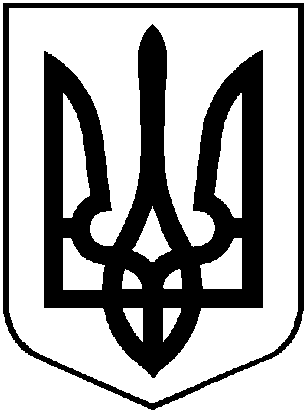 УКРАЇНА                             ХМІЛЬНИЦЬКА МІСЬКА РАДА                               ВІННИЦЬКОЇ ОБЛАСТІ                               Р І Ш Е Н Н Я №2008від 08 вересня 2023 р.	  47 сесія міської ради8 скликання                                                                          Про прийняття майна у комунальну власність Хмільницької міської територіальної громадиЗ метою забезпечення умов роботи виконавчих органів Хмільницької міської ради  на території Хмільницької міської територіальної громади в умовах воєнного стану та вирішення транспортних потреб Хмільницької міської територіальної громади, враховуючи угоду про партнерство та співпрацю, укладену у 2022 році між Гміною Бєрава Республіки Польща та Хмільницькою міською територіальною громадою,  враховуючи декларацію про перелік товарів, що визнаються гуманітарною допомогою від 04.08.2023 року , керуючись  ст.ст. 25, 26, 59 Закону України «Про місцеве самоврядування в Україні», міська радаВ И Р І Ш И Л А :Прийняти в комунальну власність Хмільницької міської територіальної громади наступне майно, отримане від  Гміни  Бєрава Республіки Польща через побратима Гміни Бєрава німецьке місто Остфілдерн у якості гуманітарної допомоги:1.1.– мікроавтобус   модель DEUTSCHE FIAT , номер транспортного засобу ES 906 C, номер шасі ZFA 23000005820746  із залишковою балансовою вартістю  4600,0 EUR  – 183960,44 (сто вісімдесят три тисячі дев’ятсот шістдесят гривень 44 коп.) - (офіційний курс НБУ станом на 04.08.2023 року становить 39,9914 UAH за 1 EUR, день перетину кордону) ;1.2. Маски медичні  – 132 уп. по 50 шт.                                - 7920 грн. 1.3. Пожежний спецодяг б/в – 11 курток, 2 пари  штанів   -  7200 грн.  1.4.Рукав пожежний  б/в– 10 шт.                                           -  10000 грн.    1.5. Шланг у бухті пожежний б/в – 1шт.                               -  2500 грн.1.6.Шини автомобільні б/в – 8 шт.                                         -  1600 грн.2. Балансоутримувачем комунального майна, зазначеного в п.п.1.1. , 1.6. цього рішення,  визначити Хмільницьку дитячо-юнацьку спортивну школу Хмільницької міської ради;3. Балансоутримувачем комунального майна, зазначеного в п.п.1.3. , 1.4., 1.5 цього рішення,  визначити  КП «Хмільниккомунсервіс»  Хмільницької міської ради.4. Балансоутримувачем майна, зазначеного у п. 1.2 цього рішення,  визначити КНП «Хмільницький ЦПМСД» Хмільницької міської ради.5. Балансоутримувачам отриманого майна  операції  згідно цього  рішення, відобразити у бухгалтерському обліку з урахуванням  оцінки вартості майна комісією, створеною  відповідно до розпорядження міського голови №552-р від 20.12.2022 р.6. Уповноважити заступника міського голови з питань діяльності виконавчих органів міської ради Редчика С.Б. зареєструвати вказаний автомобіль в регіональному сервісному центрі ГСЦ МВС у Вінницькій області.7.  Контроль за виконанням цього рішення покласти на постійну комісію міської ради з питань житлово-комунального господарства, благоустрою, комунальної власності, енергозбереження. Міський голова               		                             Микола ЮРЧИШИН